實習心得報告內容及格式繳交時間：最遲於5/31前繳交。字數：兩千字以上心得內容：單位簡介、對實習單位的認識、感想、評價實習工作內容及心得、學習經驗實習結束後的看法和對實習安排及督導單位的建議、期待事項與實習工作相關之照片與實習工作相關之表單與工作說明四、版面格式請用MS Word 編排，並用A4白紙大小21.0cmｘ29.7cm撰寫。文章請用單行間距、縱向橫式書寫，左右邊對齊，並註明頁碼。版面設定為上、下邊界各為2.54cm，左、右邊界各為3.17cm。請檢附與實習工作相關之照片。實習心得電子檔請寄至輔導老師及執秘信箱。(etpssm@g2.usc.edu.tw)五、正文格式字型及大小中文字型一律為標楷體。西文字型一律為Times New Roman。標題字體大小為14號字。內文字體大小為12號字。段落內文行距為單行間距。各段落間空一行。標題大小標題以壹、一、（一）、1.、(1)為序。六、報告封面封面範例（如下頁所示）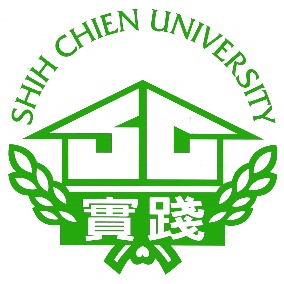 實踐大學智慧服務管理英語學士學位學程校外實習學生實習心得報告實習機構：實習期間：     年    月    日至    年    月    日指導老師：               班    級：               姓    名：               學    號：                  民國   年   月    日　　　　